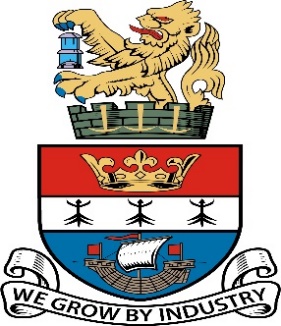 BLYTH TOWN COUNCILTO: ALL MEMBERS OF THE GOVERNANCE COMMITTEEYou are hereby requested to attend a Virtual Meeting of the Governance Committee on Tuesday 29 September 2020 at 2.00 pm. A link which will be emailed to you on Monday 28 September 2020.There will be a link on the website for the public to click onto 5 minutes before the meeting starts.The Agenda for this meeting is set out below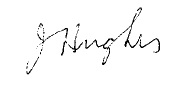 Joseph HughesTown Clerk                                               Date: 22 September 2020AGENDAMembers of the Governance CommitteeJ R Potts (Chair)			W Taylor (Vice-Chair)A CartieK NisbetA ParsonJ ReidM RichardsonL RickerbyS Stanger	G ThompsonG WebbInformation reports that have been circulated with this agenda will not form any part of the meeting.  The contents are intended for information only.   Should any member have questions or want further information about the items please contact the Town Clerk and Deputy Town Clerk in the first instance.1Apologies for Absence2Disclosures of Interests and Grant of Dispensations3Minutes of the Governance Committee held on Tuesday 7 July 2020To note the minutes as a true record.44.14.2Actions arising from the Previous MinutesMinute No 6.1 Co-option Policy – queries were all resolved and the Policy is now fit for purpose. (Achieved)Blue Plaque – Blyth Battery – awaiting additional information from Historic England.  DTC is in ongoing discussions with Nigel Walsh. (Ongoing)55.15.2Governance Committee:Budget Monitoring Report Bank Reconciliation 6Decision Report 1Please see attached with regard to:External Auditor ReportInternal Auditor Interim Report 7Decision Report 2Home Working Addendum to Home Working Report 8Delegated ActionsThere are no delegated actions to report.9Information Report (not for discussion at Committee)Please see attached with regard to:FOI’sInvestmentsPay Award10Any Other BusinessThis item is only for items of information to be given to Town Councillors and for items which either the Committee Chair or Town Clerk to be genuinely urgent.11Date & Time of Next Meeting The next meeting of the Governance Committee on Tuesday 5 January 2021   If current restrictions continue this will be an electronic meeting.12Part IIPursuant to the Public Bodies (Admission to Meetings) Act 1960; that in view of the confidential nature of the business about  to be transacted, it is advisable in the public interest that the press and public excluded, and they are instructed to withdraw.